Unterrichtsreihe Digital Storytelling: 
Zukunftsgeschichten – Ein lyrischer Blick in die Zukunft  AB 1 Kopf/ Profil: Zukunftsgedanken und -wünsche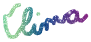 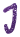 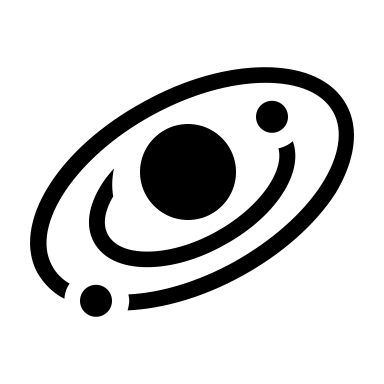 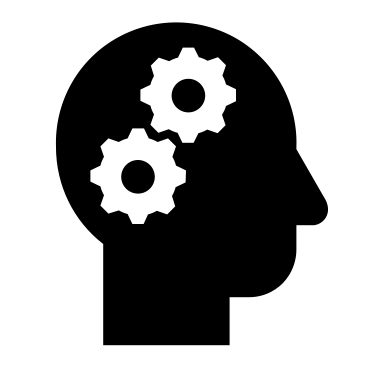 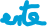 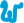 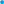 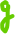 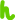 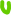 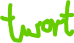 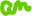 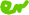 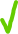 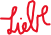 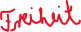 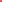 Arbeit im Kunstunterricht: Gedanken in meinem KopfTechnik: Scherenschnitt vom eigenen Profil mit Hilfe einer OHP-ProjektionDenkinhalt wird mit Symbolen und Schlagwörtern zur eigenen Zukunftsvorstellung ausgedrückt.Weitere Möglichkeiten und Anregungen: klein und eng geschriebene Texte, die ein graphische Struktur ergeben, Sprechblasen, Dinge, die Spaß machen oder auch Ängste/Sorgen ausdrücken…Kommentar:Innerhalb eines fächerübergreifenden Unterrichts können die Schülerarbeiten aus dem Kunstunterricht als Medien für die vertiefte Hinführung zum Thema „Zukunft: Träume, Ängste“ genutzt werden.